Метод проведения опроса: стандартизированное интервью в форме поквартирного опроса. Опрос проводился во всех муниципальных образованиях Ульяновской области. Выборка по каждому муниципальному образованию  – 200 чел., по г. Ульяновску – 500 чел. Общая выборка – 5100 чел. Выборка репрезентативна по полу и возрасту. Полевой этап: 13.02. – 31.03.2014 г. Удовлетворённость деятельностью Главы МОВ среднем по муниципальным образованиям области показатель удовлетворённости населения деятельностью Главы МО в прошедшем году составил 42% (таблица 1). Для построения рейтинга муниципальных образований по уровню удовлетворённости работой Главы сравним данный показатель в каждом МО со средним значением (42%) (таблица 1.1). Кроме этого, учтём количество недовольных (т.е. показатель неудовлетворённости деятельностью Главы).Таблица 1УДОВЛЕТВОРЁННОСТЬ НАСЕЛЕНИЯ МО ДЕЯТЕЛЬНОСТЬЮ ГЛАВЫ МО В ПРОШЕДШЕМ ГОДУ, в %Таблица 1.1Таким образом, рейтинг Глав муниципальных образований выглядит следующим образом – диагр. 1.1.Диагр. 1.1Диагр. 1.2Диагр. 1.3Удовлетворённость деятельностью Главы администрации МОВ среднем по МО региона 39% респондентов удовлетворены работой Главы администрации МО, 37% - не удовлетворены, индекс удовлетворённости невысокий +2 (таблица 2).Сравнительный анализ показателей удовлетворённости жителей МО деятельностью Главы администрации со среднерегиональным значением позволяет выделить следующие группы муниципальных образований области (таблица 2.1).Таблица 2УДОВЛЕТВОРЁННОСТЬ НАСЕЛЕНИЯ МО ДЕЯТЕЛЬНОСТЬЮ ГЛАВЫ АДМИНИСТРАЦИИ МО В ПРОШЕДШЕМ ГОДУ, в %Таблица 2.1Рейтинг Глав администраций муниципальных образований региона представлен на диагр. 2.1.Диагр. 2.1Диагр. 2.2Диагр. 2.3Удовлетворённость деятельностью администрации МОСредний по МО области показатель удовлетворённости деятельностью администрации МО составил 43%, не довольных – 36% (таблица 3). Таким образом, индекс удовлетворённости невысокий +7. Группы МО по показателю удовлетворённости деятельностью администрации МО представлен в таблице 3.1.Таблица 3УДОВЛЕТВОРЁННОСТЬ НАСЕЛЕНИЯ МО ДЕЯТЕЛЬНОСТЬЮ АДМИНИСТРАЦИИ МО В ПРОШЕДШЕМ ГОДУ, в %Таблица 3.1Рейтинг МО региона по уровню удовлетворённости работой администрации МО представлен на диагр. 3.1.Диагр. 3.1Диагр. 3.2Диагр. 3.3Удовлетворённость деятельностью Совета депутатов (Городской Думы) МОСреднее значение показателя удовлетворённости деятельностью представительного органа местного самоуправления 30%, недовольных больше – 39% (таблица 4). Индекс оценки - отрицательный (-9 пунктов), что свидетельствует о низкой удовлетворённости населения МО региона работой представительного органа местного самоуправления.Группы МО по показателю удовлетворённости деятельностью Совета депутатов (Городской Думы) МО представлены в таблице 4.1.Таблица 4УДОВЛЕТВОРЁННОСТЬ НАСЕЛЕНИЯ МО ДЕЯТЕЛЬНОСТЬЮ СОВЕТА ДЕПУТАТОВ (ГОРОДСКОЙ ДУМЫ) МО В ПРОШЕДШЕМ ГОДУ, в %Таблица 4.1Рейтинг МО региона по уровню удовлетворённости работой представительного органа местного самоуправления показан на диагр. 4.1.Диагр. 4.1Диагр. 4.2Диагр. 4.3Удовлетворённость организацией транспортного обслуживания населенияУдовлетворённость жителей МО организацией транспортного обслуживания населения достаточно высокая. Средний показатель по МО – 61% (таблица 5). Недовольных – 25%, индекс удовлетворённости составил +36 пунктов.Сравнительный анализ показателя удовлетворённости транспортным обслуживанием со средним значением позволил выделить следующие группы МО – таблица 5.1.Таблица 5УДОВЛЕТВОРЁННОСТЬ НАСЕЛЕНИЯ МО ОРГАНИЗАЦИЕЙ ТРАНСПОРТНОГО ОБСЛУЖИВАНИЯ, в %Таблица 5.1Рейтинг МО региона по показателю удовлетворённости организацией транспортного обслуживания населения представлен на диагр. 5.1.Диагр. 5.1Диагр. 5.2Таблица 5.3Удовлетворённость качеством автомобильных дорогУдовлетворённость состоянием дорог населением МО региона крайне низкая. В среднем только 18% опрошенных довольны качеством дорог, а большинство (79%) негативно высказались по этому поводу (таблица 6). Индекс удовлетворённости -61.Соответственно говорить о МО с высокой удовлетворённостью по данному параметру некорректно. Определим группы МО с уровнем удовлетворённости качеством автомобильных дорог выше среднего показателя по региону и ниже среднего показателя (таблица 6.1).Таблица 6УДОВЛЕТВОРЁННОСТЬ НАСЕЛЕНИЯ МО КАЧЕСТВОМ АВТОМОБИЛЬНЫХ ДОРОГ, в %Таблица 6.1Рейтинг (или скорее антирейтинг (при чтении диаграммы снизу вверх)) МО по показателю удовлетворённости качеством дорог представлен на диагр. 6.1.Диагр. 6.1Диагр. 6.2Таблица 6.3Удовлетворённость организацией теплоснабжения (снабжения населения топливом)Удовлетворённость жителей МО организацией теплоснабжения в целом по региону составила 72% (таблица 7). Индекс удовлетворённости высокий: +63 пункта.Сравнительный анализ среднего значения с показателями удовлетворённости по всем МО позволяет определить следующие группы МО – таблица 7.1.Таблица 7УДОВЛЕТВОРЁННОСТЬ НАСЕЛЕНИЯ МО ОРГАНИЗАЦИЕЙ ТЕПЛОСНАБЖЕНИЯ (СНАБЖЕНИЯ НАСЕЛЕНИЯ ТОПЛИВОМ), в %Таблица 7.1Рейтинг МО области по показателю удовлетворённости организацией теплоснабжения населения выглядит следующим образом – диагр. 7.1.Диагр. 7.1Диагр. 7.2Таблица 7.3Удовлетворённость организацией водоснабжения (водоотведения)Удовлетворённость населения МО организацией водоснабжения достаточно высокая (в среднем по МО – 75%). Однако есть и проблемные районы, где жители высказывают претензии по данному направлению работы ОМСУ. Группы МО с различным уровнем удовлетворённости населения организацией водоснабжения (относительно среднего показателя) представлены в таблице 8.1.Таблица 8УДОВЛЕТВОРЁННОСТЬ НАСЕЛЕНИЯ МО ОРГАНИЗАЦИЕЙ ВОДОСНАБЖЕНИЯ (ВОДООТВЕДЕНИЯ), в %Таблица 8.1Рейтинг МО региона по уровню удовлетворённости организацией водоснабжения населения представлен на диагр. 8.1.Диагр. 8.1Диагр. 8.2Таблица 8.3Удовлетворённость организацией электроснабженияЭлектроснабжение населения является самым эффективным из представленных к оценке направлений работы ОМСУ. Подавляющее большинство опрошенных удовлетворены организацией электроснабжения в своем муниципальном образовании (средний показатель по региону 97%). Отметим, что есть некоторые проблемы в Чердаклинском и Майнском районах, где каждый десятый респондент не доволен организацией электроснабжения.  Таблица 9УДОВЛЕТВОРЁННОСТЬ НАСЕЛЕНИЯ МО ОРГАНИЗАЦИЕЙ ЭЛЕКТРОСНАБЖЕНИЯ, в %Диагр. 9.1Диагр. 9.2Таблица 9.3Удовлетворённость организацией газоснабженияУровень удовлетворённости жителей МО региона организацией газоснабжения достаточно высокий (таблица 10). В среднем довольных газоснабжением 87%, недовольных 8%, индекс удовлетворённости +80. Можно выделить следующие группы МО по показателю удовлетворённости организацией газоснабжения населения относительно среднего значения по региону (таблица 10.1). Сразу отметим, что в г. Ульяновске 44% опрошенных затруднились с оценкой, т.к., скорее всего, не пользуются данной услугой (наличие электроплит). Среди пользователей показатель удовлетворённости 100%.Таблица 10УДОВЛЕТВОРЁННОСТЬ НАСЕЛЕНИЯ МО ОРГАНИЗАЦИЕЙ ГАЗОСНАБЖЕНИЯ, в %Таблица 10.1Рейтинг МО региона по показателю удовлетворённости населения организацией газоснабжения представлен на диагр. 10.1.Диагр. 10.1Диагр. 10.2Таблица 10.3Общий рейтинг муниципальных образований региона по уровню удовлетворённости населения деятельностью органов местного самоуправленияСистематизируем показатели удовлетворённости населения МО различными органами местного самоуправления и их руководителями (таблица 11).  Данный анализ позволит построить рейтинг МО области по уровню удовлетворённости местным самоуправлением. Прежде всего, определим лидеров рейтинга (здесь по всем или большинству показателей уровень удовлетворённости населения выше среднего по региону – синий маркер в таблице 11):Новоспасский район Цильнинский районСтарокулаткинский районПавловский районЧердаклинский районНовомалыклинский районГ. НовоульяновскКузоватовский районДалее определим группу аутсайдеров рейтинга (здесь по всем или большинству показателей уровень удовлетворённости населения ниже среднего по региону (при этом учитывался и процент респондентов, неудовлетворённых работой ОМСУ) – красный маркер в таблице 11):Мелекесский районИнзенский районКарсунский районМайнский районУльяновский районСтаромайнский районРадищевский районСурский районБлизки к средним по региону значениям удовлетворённости показатели в следующих МО: Базарносызганский район (выше неудовлетворённость деятельностью Главы администрации) и г. Димитровград (Глава города – в лидерах, остальные показатели на уровне средних).Нельзя однозначно оценить уровень удовлетворённости ОМСУ в следующих МО: Г. Ульяновск: удовлетворённость деятельностью Главы города М. Беспаловой достаточно высокая, но низкая удовлетворённость работой городской администрации и, особенно, депутатов Городской Думы.Тереньгульский район: есть все шансы перейти в группу лидеров, но мешает низкая удовлетворённость деятельностью Главы района.Барышский район: Глава администрации имеет показатель удовлетворённости выше среднерегионального значения, но в аутсайдерах Глава района и администрация.Вешкаймский район: неплохой показатель удовлетворённости по Главе администрации, но «тянут вниз» Глава района и Совет депутатов.Сенгилеевский район: не позволил попасть в группу аутсайдеров показатель хорошей удовлетворённости деятельностью Совета депутатов МО. Николаевский район отличается низкими (в сравнении со средне региональными) показателями информированности населения о деятельности органов местного самоуправления и их руководителей. Таблица 11УДОВЛЕТВОРЁННОСТЬ НАСЕЛЕНИЯ МО ДЕЯТЕЛЬНОСТЬЮ ОРГАНОВ МЕСТНОГО САМОУПРАВЛЕНИЯ, В %В среднем по МОГ. Ульяновск -Г. ДимитровградГ. НовоульяновскБазарносызганский районБарышский районВешкаймский районИнзенский районКарсунский районКузоватовский районМайнский районМелекесский районНиколаевский районНовомалыклинский районНовоспасский районПавловский районРадищевский районСенгилеевский районСтарокулаткинский районСтаромаинский районСурский районТереньгульский районУльяновский районЦильнинский районЧердаклинский районВ среднем по МОБеспалова М.П.Горшенин Н.А.Деникаев Г.П.Исачкин А.В.Сызганцев В.А.Добряков Е.Е.Шкунов В.Н.Шамшетдинов Ш.Р.Солуянов С.С.Желтов В.Ю.Тимошенко С.П.Алмаев А.Г.Гришин С.В.Вражнов А.С.Абуталипов  Ш. А.Родионов В.Н.Самаркин О.А.Ганеев Э.А.Ширманова Г.В.Беззубенкова Н.П.Шуенков В.А.Кузянин А.Н.Рамазанов Х.В.Петряков С.Н.Удовлетворены42535357403436293149322230457759393660283737355746Не удовлетворены32263324343639414428424223271315434029383738403023Индекс+10+27+20+33+6-2-4-12-14+21-10-20+8+18+65+44-4-4+31-110-1-6+28+23Затр. ответить25211520263126312623273648291027192511352627261432МО с показателем удовлетворённости жителей деятельностью Главы выше, чем в среднем по регионуМО с показателем удовлетворённости жителей деятельностью Главы ниже, чем в среднем по регионуПрочие МОНовоспасский районПавловский районГ. НовоульяновскСтарокулаткинский районЦильнинский районГ. УльяновскЧердаклинский районКузоватовский районГ. ДимитровградНовомалыклинский районМелекесский районКарсунский районИнзенский районСтаромаинский районМайнский районУльяновский районВешкаймский районРадищевский районСенгилеевский районБарышский районТереньгульский районСурский районНиколаевский район:низкий уровень информированности населения о деятельности Главы районаНовоспасский районПавловский районГ. НовоульяновскСтарокулаткинский районЦильнинский районГ. УльяновскЧердаклинский районКузоватовский районГ. ДимитровградНовомалыклинский районМелекесский районКарсунский районИнзенский районСтаромаинский районМайнский районУльяновский районВешкаймский районРадищевский районСенгилеевский районБарышский районТереньгульский районСурский районБазарносызганский район: показатель удовлетворённости работой Главы района соответствует среднему по регионуВ среднем по МОГ. УльяновскГ. ДимитровградГ. НовоульяновскБазарносызганский районБарышский районВешкаймский районИнзенский районКарсунский районКузоватовский районМайнский районМелекесский районНиколаевский районНовомалыклинский районНовоспасский районПавловский районРадищевский районСенгилеевский районСтарокулаткинский районСтаромаинский районСурский районТереньгульский районУльяновский районЦильнинский районЧердаклинский районВ среднем по МОПанчин С.С.Саржанов С.И.Косаринова С.А.Ширманов В.И.Кочетков С.А.Степанов Ю.Н.Мидленко О.В. (и.о.)Чубаров В.Б.Вильчик А.Н.Дорофеев А.Н.Тигин В.П.Ризаев А.Н.Мухутдинов И.Н.Вражнов А.С.Вальков А.И.Куманяев В.П.Бердников А.П.Ахмеров С.А.Половинкин В.Г.Малышев В.А.Иванов П.А.Ковель В.В.Рамазанов Х.В.Игнатьев В.Н.Удовлетворены42333740374647233551372832517752333746363946325755Не удовлетворены36302722444042425330484727301319543939404132443032Индекс+6+3+10+19-7+6+5-19-18+21-11-19+5+21+65+30-22-2+7-4-3+14-12+28+23Затр. ответить23373739201512351219162542201030142416252123251414МО с показателем удовлетворённости жителей деятельностью Главы администрации выше, чем в среднем по регионуМО с показателем удовлетворённости жителей деятельностью Главы администрации ниже, чем в среднем по регионуПрочие МОНовоспасский районЦильнинский районПавловский районЧердаклинский районКузоватовский районНовомалыклинский районТереньгульский районБарышский районСтарокулаткинский районРадищевский районИнзенский районМелекесский районКарсунский районУльяновский районМайнский районБазарносызганский районНизкий уровень информированности населения о деятельности Главы администрации МО:Николаевский районГ. НовоульяновскГ. УльяновскГ. ДимитровградНовоспасский районЦильнинский районПавловский районЧердаклинский районКузоватовский районНовомалыклинский районТереньгульский районБарышский районСтарокулаткинский районРадищевский районИнзенский районМелекесский районКарсунский районУльяновский районМайнский районБазарносызганский районПоказатель удовлетворённости работой Главы администрации МО соответствует среднему по региону:Старомаинский районСурский районСенгилеевский районНовоспасский районЦильнинский районПавловский районЧердаклинский районКузоватовский районНовомалыклинский районТереньгульский районБарышский районСтарокулаткинский районРадищевский районИнзенский районМелекесский районКарсунский районУльяновский районМайнский районБазарносызганский районРазнополярность мнений:  Вешкаймский районВ среднем по МОГ. УльяновскГ. ДимитровградГ. НовоульяновскБазарносызганский районБарышский районВешкаймский районИнзенский районКарсунский районКузоватовский районМайнский районМелекесский районНиколаевский районНовомалыклинский районНовоспасский районПавловский районРадищевский районСенгилеевский районСтарокулаткинский районСтаромаинский районСурский районТереньгульский районУльяновский районЦильнинский районЧердаклинский районУдовлетворены43344454444043303241333136507654362853393649355653Не удовлетворены36363425374339455234444729311323493835384233462832Индекс+7-2+11+29+7-3+4-15-20+7-11-16+7+19+65+31-13-10+18+1-7+17-12+28+21Затр. ответить21312322201718261725242236191124163513232319201716МО с показателем удовлетворённости жителей деятельностью администрации выше, чем в среднем по регионуМО с показателем удовлетворённости жителей деятельностью администрации ниже, чем в среднем по регионуПрочие МОНовоспасский районПавловский районГ. НовоульяновскЦильнинский районЧердаклинский районНовомалыклинский районСтарокулаткинский районТереньгульский районКарсунский районМелекесский районИнзенский районРадищевский районУльяновский районМайнский районСенгилеевский районСурский районБарышский районГ. УльяновскПоказатель удовлетворённости работой администрации МО соответствует среднему по региону:Кузоватовский районВешкаймский районГ. ДимитровградБазарносызганский районСтаромаинский районНовоспасский районПавловский районГ. НовоульяновскЦильнинский районЧердаклинский районНовомалыклинский районСтарокулаткинский районТереньгульский районКарсунский районМелекесский районИнзенский районРадищевский районУльяновский районМайнский районСенгилеевский районСурский районБарышский районГ. УльяновскНизкий уровень информированности населения о деятельности администрации МО:Николаевский районВ среднем по МОГ. УльяновскГ. ДимитровградГ. НовоульяновскБазарносызганский районБарышский районВешкаймский районИнзенский районКарсунский районКузоватовский районМайнский районМелекесский районНиколаевский районНовомалыклинский районНовоспасский районПавловский районРадищевский районСенгилеевский районСтарокулаткинский районСтаромаинский районСурский районТереньгульский районУльяновский районЦильнинский районЧердаклинский районУдовлетворены30153137302923232333221929365639294347242933224234Не удовлетворены39464327384243475235474936341831463637424738452731Индекс-9-31-12+11-8-14-20-24-29-2-25-30-7+2+38+8-18+7+11-18-18-5-23+15+3Затр. ответить31382737333035312532243235302630262217342529343235МО с показателем удовлетворённости жителей деятельностью Совета депутатов (Городской Думы)  выше, чем в среднем по регионуМО с показателем удовлетворённости жителей деятельностью Совета депутатов (Городской Думы)  ниже, чем в среднем по регионуМО с показателем удовлетворённости работой Совета депутатов (Городской Думы) соответствующим среднему по регионуНовоспасский районЦильнинский районСтарокулаткинский районГ. НовоульяновскПавловский районСенгилеевский районНовомалыклинский районЧердаклинский районГ. УльяновскМелекесский районКарсунский районМайнский районИнзенский районУльяновский районВешкаймский районРадищевский районСтаромаинский районСурский районБарышский районНиколаевский районБазарносызганский районТереньгульский районКузоватовский районГ. ДимитровградВ среднем по МОГ. УльяновскГ. ДимитровградГ. НовоульяновскБазарносызганский районБарышский районВешкаймский районИнзенский районКарсунский районКузоватовский районМайнский районМелекесский районНиколаевский районНовомалыклинский районНовоспасский районПавловский районРадищевский районСенгилеевский районСтарокулаткинский районСтаромаинский районСурский районТереньгульский районУльяновский районЦильнинский районЧердаклинский районУдовлетворены61638073426266737549757731816049465838496168536877Не удовлетворены2525111736272417940101854122140332543352820351913Индекс+36+38+69+56+6+36+42+56+66+9+65+59-23+69+39+9+13+33-5+14+33+49+18+49+65Затр. ответить141110112212101016111551671912211919161213121411МО с показателем удовлетворённости жителей организацией транспортного обслуживания населения выше, чем в среднем по регионуМО с показателем удовлетворённости жителей организацией транспортного обслуживания населения ниже, чем в среднем по регионуМО с показателем удовлетворённости организацией транспортного обслуживания населения соответствующим среднему по регионуНовомалыклинский районГ. ДимитровградКарсунский районЧердаклинский районМайнский районМелекесский районИнзенский районГ. НовоульяновскЦильнинский районТереньгульский районВешкаймский районНиколаевский районСтарокулаткинский районБазарносызганский районКузоватовский районПавловский районРадищевский районСтаромаинский районУльяновский районСенгилеевский районНовоспасский районСурский районБарышский районГ. УльяновскВ среднем по МОГ. УльяновскГ. ДимитровградГ. НовоульяновскБазарносызганский районБарышский районВешкаймский районИнзенский районКарсунский районКузоватовский районМайнский районМелекесский районНиколаевский районНовомалыклинский районНовоспасский районПавловский районРадищевский районСенгилеевский районСтарокулаткинский районСтаромаинский районСурский районТереньгульский районУльяновский районЦильнинский районЧердаклинский районУдовлетворены181013242324411922118256354111202412241862519Не удовлетворены79868271757493869074859070946155857673857277907180Индекс-61-76-69-47-53-50-89-75-81-52-74-82-45-88-26-14-74-56-49-73-48-59-84-46-61Затр. ответить4477333325426144443355442МО с показателем удовлетворённости качеством автомобильных дорог выше, чем в среднем по регионуМО с показателем удовлетворённости качеством автомобильных дорог ниже, чем в среднем по регионуМО с показателем удовлетворённости качеством автомобильных дорог соответствующим среднему по регионуПавловский районНовоспасский районНиколаевский районЦильнинский районГ. НовоульяновскСурский районСтарокулаткинский районБарышский районКузоватовский районБазарносызганский районВешкаймский районНовомалыклинский районУльяновский районМелекесский районКарсунский районГ. УльяновскИнзенский районМайнский районРадищевский районСтаромаинский районГ. ДимитровградСенгилеевский районТереньгульский районЧердаклинский район В среднем по МОГ. УльяновскГ. ДимитровградГ. НовоульяновскБазарносызганский районБарышский районВешкаймский районИнзенский районКарсунский районКузоватовский районМайнский районМелекесский районНиколаевский районНовомалыклинский районНовоспасский районПавловский районРадищевский районСенгилеевский районСтарокулаткинский районСтаромаинский районСурский районТереньгульский районУльяновский районЦильнинский районЧердаклинский районУдовлетворены72888884677169688368667763786574686766675967808174Не удовлетворены912121514810166915128194777591310877Индекс+63+77+76+69+53+64+59+52+77+60+51+65+56+59+61+67+61+60+61+59+46+57+72+74+67Затр. ответить1901320222116122420113033120252729242824121320МО с показателем удовлетворённости организацией теплоснабжения населения выше, чем в среднем по регионуМО с показателем удовлетворённости организацией теплоснабжения населения ниже, чем в среднем по регионуМО с показателем удовлетворённости организацией теплоснабжения населения соответствующим среднему по регионуПрочие МОГ. УльяновскГ. ДимитровградКарсунский районГ. НовоульяновскЦильнинский районУльяновский районМелекесский районСурский районМайнский районИнзенский районБазарносызганский район Сенгилеевский районСтаромаинский районТереньгульский районКузоватовский районРадищевский районВешкаймский районБарышский районПавловский районЧердаклинский районВысокий процент затруднившихся с ответом:Николаевский районНовоспасский районСтарокулаткинский районГ. УльяновскГ. ДимитровградКарсунский районГ. НовоульяновскЦильнинский районУльяновский районМелекесский районСурский районМайнский районИнзенский районБазарносызганский район Сенгилеевский районСтаромаинский районТереньгульский районКузоватовский районРадищевский районВешкаймский районБарышский районПавловский районЧердаклинский районРазнополярность мнений: Новомалыклинский районВ среднем по МОГ. УльяновскГ. ДимитровградГ. НовоульяновскБазарносызганский районБарышский районВешкаймский районИнзенский районКарсунский районКузоватовский районМайнский районМелекесский районНиколаевский районНовомалыклинский районНовоспасский районПавловский районРадищевский районСенгилеевский районСтарокулаткинский районСтаромаинский районСурский районТереньгульский районУльяновский районЦильнинский районЧердаклинский районУдовлетворены75899194726985678873497161738883787582746374658568Не удовлетворены2310108272915291226492837241116212617263525341332Индекс+52+79+81+86+45+40+70+38+76+480+43+24+49+77+67+57+49+65+48+29+49+31+72+36Затр. ответить2000130402213312101031121МО с показателем удовлетворённости организацией водоснабжения  населения выше, чем в среднем по регионуМО с показателем удовлетворённости организацией водоснабжения  населения ниже, чем в среднем по регионуМО с показателем удовлетворённости организацией водоснабжения населения соответствующим среднему по регионуГ. НовоульяновскГ. ДимитровградГ. УльяновскКарсунский районНовоспасский районЦильнинский районВешкаймский районПавловский районСтарокулаткинский районМайнский районНиколаевский районСурский районУльяновский районЧердаклинский районИнзенский районБарышский районМелекесский районБазарносызганский районРадищевский районСенгилеевский районТереньгульский районСтаромаинский районНовомалыклинский районКузоватовский район В среднем по МОГ. УльяновскГ. ДимитровградГ. НовоульяновскБазарносызганский районБарышский районВешкаймский районИнзенский районКарсунский районКузоватовский районМайнский районМелекесский районНиколаевский районНовомалыклинский районНовоспасский районПавловский районРадищевский районСенгилеевский районСтарокулаткинский районСтаромаинский районСурский районТереньгульский районУльяновский районЦильнинский районЧердаклинский районУдовлетворены979710098999794949898909997959598989698989799979890Не удовлетворены33132366229145522522313310Индекс+93+94+99+95+97+94+88+88+97+96+81+98+93+90+90+96+96+91+96+96+94+98+94+95+80Затр. ответить0000010011100000000000001В среднем по МОГ. УльяновскГ. ДимитровградГ. НовоульяновскБазарносызганский районБарышский районВешкаймский районИнзенский районКарсунский районКузоватовский районМайнский районМелекесский районНиколаевский районНовомалыклинский районНовоспасский районПавловский районРадищевский районСенгилеевский районСтарокулаткинский районСтаромаинский районСурский районТереньгульский районУльяновский районЦильнинский районЧердаклинский районУдовлетворены875610098758587709586769881989496939593886988969797Не удовлетворены800120913234101911425364772510232Индекс+80+55+100+97+55+76+74+47+91+77+58+97+68+96+89+93+87+91+86+81+44+78+94+94+95Затр. ответить54402660825616011110572201МО с показателем удовлетворённости организацией газоснабжения  населения выше, чем в среднем по регионуМО с показателем удовлетворённости организацией газоснабжения  населения ниже, чем в среднем по регионуМО с показателем удовлетворённости организацией газоснабжения населения соответствующим среднему по регионуГ. ДимитровградГ. УльяновскГ. НовоульяновскМелекесский районНовомалыклинский районЧердаклинский районЦильнинский районУльяновский районПавловский районКарсунский районСенгилеевский районНовоспасский районРадищевский районСтарокулаткинский районСурский районИнзенский районБазарносызганский районМайнский районНиколаевский районБарышский район Кузоватовский районСтаромаинский районТереньгульский районВешкаймский район- Показатель удовлетворённости выше, чем в среднем по МО региона- Показатель удовлетворённости ниже, чем в среднем по МО регионаВ среднем по МОГ. УльяновскГ. ДимитровградГ. НовоульяновскБазарносызганский районБарышский районВешкаймский районИнзенский районКарсунский районКузоватовский районМайнский районМелекесский районНиколаевский районНовомалыклинский районНовоспасский районПавловский районРадищевский районСенгилеевский районСтарокулаткинский районСтаромаинский районСурский районТереньгульский районУльяновский районЦильнинский районЧердаклинский районГлава МО42535357403436293149322230457759393660283737355746Глава Администрации МО39333740374647233551372832517752333746363946325755Администрация МО43344454444043303241333136507654362853393649355653Совет Депутатов30153137302923232333221929365639294347242933224234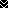 